โรงเรียนอัสสัมชัญธนบุรี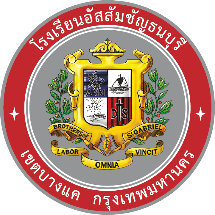 แบบฟอร์มขอปรับวุฒิทางการศึกษา                                                                 วันที่ .............เดือน .......................................พ.ศ. .....................เรื่อง  ขอปรับวุฒิการศึกษาเรียน  ผู้อำนวยการ           ข้าพเจ้า (นาย/นาง/นางสาว) ........................................................................................ รหัส ...........................สังกัดกลุ่มสาระฯ / งาน .......................................................................................ฝ่าย ....................................................ขอปรับวุฒิ จากเดิมวุฒิ ...................................................... สาขา ...................................................................................เป็นระดับ    ป.ตรี   ป.โท   อื่น ๆ ..............................ระบุวุฒิการศึกษา..............................................................   วิชาเอก........................................................................วิชาโท ..........................................................................................คณะ .................................................................................. จากสถาบัน ..........................................................................วัน/เดือน/ปี ที่จบการศึกษา ............................................................  เงินเดือนก่อนปรับ ......................................  บาททั้งนี้ ข้าพเจ้าได้แนบเอกสารประกอบการพิจารณา   ประกอบด้วย           1. Portfolio      2. ใบรับรองคุณวุฒิ          3. ปริญญาบัตร           4. ใบแสดงผลการเรียน (Transcript)          จึงเรียนมาเพื่อโปรดพิจารณา								  ขอแสดงความนับถือ                                                            ลงชื่อ ...............................................ผู้ยื่นคำร้อง                                                                        (.......................................................................)   ความเห็นของหัวหน้าฝ่าย .......................................                       ความเห็นของหัวหน้างานบุคคล   .................................................................................              ..........................................................................	                    .................................................................................	     .......................................................................... 	        ลงชื่อ ....................................................	                       ลงชื่อ ....................................................          (.............................................................)	                       (.............................................................)	                .............../................/...............                                      .............../................/...............      ความเห็นของหัวหน้าสำนักผู้อำนวยการ                                   ความเห็นของผู้อำนวยการ................................................................................. 	                 ..........................................................................	                .................................................................................		       ..........................................................................         ลงชื่อ ....................................................	                       ลงชื่อ ....................................................          (.............................................................)	                              (ภราดา ดร.ศักดา  สกนธวัฒน์)	                .............../................/...............                                        .............../................/...............